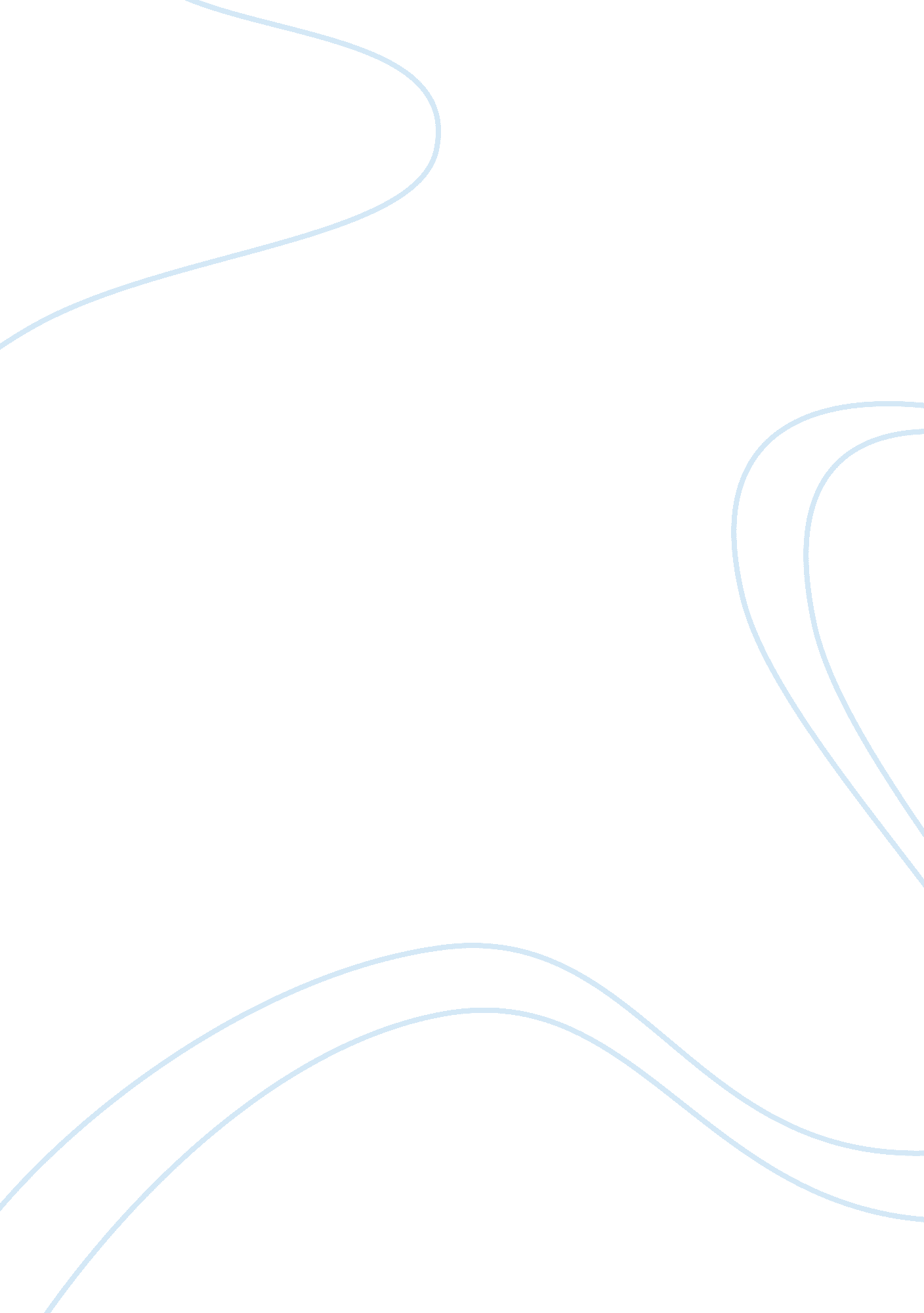 Therefore, cvp is an important marketing tool, which should be implemented for ap...Business, Marketing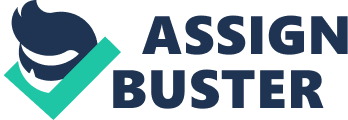 \n[toc title="Table of Contents"]\n \n \t Abstract \n \t Red-Away: \n \t Red-Away \n \t First-year break-even share-of-market: \n \n[/toc]\n \n Abstract Cost-volume-profit (CVP) analysis helps to estimate many relevant aspects regarding operating profit. It can be used in cases when the needed amount of the product for sale the future period must be calculated. In the current work such problems as price and quantity management with maintaining the original contribution share. Meanwhile, the most frequently CVP analysis is used for evaluation the break-even point in units and dollars, the amount at which all costs will be covered and net profit will be equal to zero. At the same time, it’s possible to provide the future estimation of new launched products, their amounts and needed level of sales. 1. A)Rash-Away: 
Contribution Margin= P-VCP=$2. 00-$1. 40$2. 00= 30% 
Absolute Increase in Unit Sales= Increase in FCUnit Contribution=$150, 0000. 6= 250, 000 
Absolute Increase in Dollar Sales= Increase in FCContribution Margin=$150, 0000. 3=$500, 000 Red-Away: Contribution Margin= P-VCP=$1. 00-$0. 25$1. 00= 75% 
Absolute Increase in Unit Sales= Increase in FCUnit Contribution=$150, 0000. 75= 200, 000 
Absolute Increase in Dollar Sales= Increase in FCContribution Margin=$150, 000$0. 75=$200, 000 
B) Rash-Away: 30% Contribution Margin=>$1. 00 incremental advertising (marginal cost – each additional unit) 
Sales= $1. 000. 3=$3. 33 
(-)Variable costs 70%=$2. 33 
Contribution Margin 30% = $1. 00 
(-)Fixed Cost Increase = $1. 00 
Profit = 0 
Red-Away: 0. 75% Contribution Margin=>$1. 00 incremental advertising 
Sales= $1. 000. 75=$1. 33 
(-)Variable costs 25%=$0. 33 
Contribution Margin 75% = $1. 00 
(-)Fixed Cost Increase = $1. 00 
Profit = 0 
c) Rash-Away 
Current Contribution in dollars = 1, 000, 000×0. 6= 600, 000 
New Contribution = $0. 4$1. 8= 22. 22% 
Absolute increase in Unit Sales: 1, 500, 000-1, 000, 000= 500, 000 
0. 2222×Dollar Sales= 600, 000=> Dollar Sales= 2, 700, 000 
Absolute Increase in Dollar Sales: 2, 700, 000-2, 000, 000= 700, 000 Red-Away Current Contribution in dollars = 1, 500, 000×0. 75= 1, 125, 000 
New Contribution = $0. 65$0. 9= 72. 22% 
Absolute increase in Unit Sales: $1, 730, 769-$1, 500, 000= 230, 769 
0. 7222×Dollar Sales=$1, 125, 000=> Dollar Sales=$1, 557, 740 
Absolute Increase in Dollar Sales: $1, 557, 740-$1, 500, 000=$57, 740 
2)a) 
b) 
c) Fixed costs=$90, 000(Overhead) +$250, 000(Advertising)=$340, 000 
Break-Even Unit Volume=$340, 000$0. 08= 4, 250, 000 
d) Total Market Size = 21 million 
Market Share= 65%=> 21*0. 65= 13. 65 million First-year break-even share-of-market: BE Unit VolumeMarket Share= 4, 250, 00013, 650, 000= 31% 
3. a)VC=$1. 25(CD Package & disc)+$0. 35(Songwriters’ royalties)+$1. 00(Recording artists’ royalties)=$2. 6 
Contribution per unit = P-VC=$9. 00-$2. 60=$6. 40 
b) Fixed Costs=$275, 000(Advertising) +$215, 000(overhead)=$490, 000 
BE Volume in CD units= Fixed costsContribution=$490, 000$6. 40= 76, 562 
Contribution Margin= P-VCP=$9. 00-$2. 60$9. 00= 71. 1% 
BE Volume in dollars= Fixed costsContribution Margin=$490, 0000. 711= 689, 170 
c) 
d) Number of units sold to achieve a $200, 000 profit= 
Fixed Cost+$200, 000Contribution per unit=$490, 000+$200, 000$6. 40= 107, 812 
4. 30% of DC6900-X sales are taken from DC6900-Omega (0. 3×500, 000= 150, 000 units) 
20% of DC6900-X sales are taken from DC6900-Alpha (0. 2*500, 000= 100, 000 units) 